Music by Touch Post-Quiz Answer KeyProvide an example “stimulus-sensor-coordinator-effector-response” framework for both your (human) sense of touch and the robotic touch sensor activity you performed.For human touch: hot object > touch using finger > nervous system > muscle > move finger backFor LEGO setup: button pressed > touch sensor > cable connecting to brick > motor > move the motorExplain how the LEGO touch sensor works.When the touch sensor button is pressed, it closes a circuit (similar to when you turn on a light switch) and a current is sent to the LEGO brick, which then knows that the touch sensor button was pressed. Assume the brick is connected to a touch sensor and a motor. Sketch a simple program to move a motor when a touch sensor is pressed.See next page for solution. 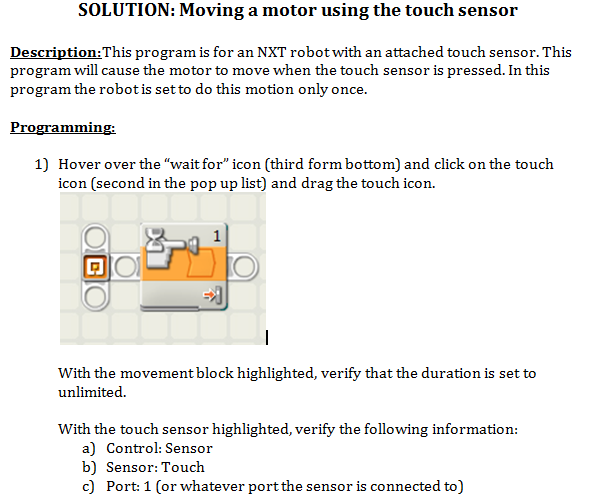 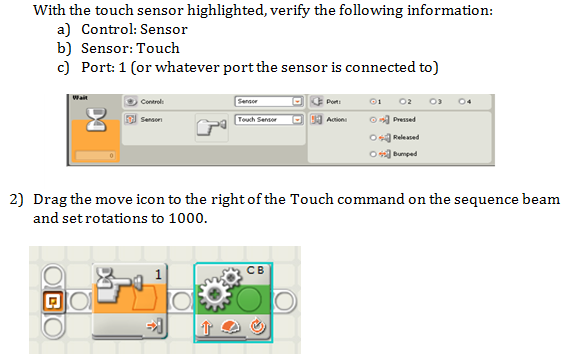 